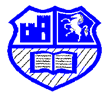 PERSON SPECIFICATIONClassroom TeacherGradeMPSResponsible toHeadteacherEssential Skills and KnowledgeDesirableExperience of working in partnership with parents and other professionalsEvidence of continued professional developmentExperience of implementing the principles and practices in behaviour management strategies.Experience of participating in curriculum development.Experience of leading and managing a subjectExperience of supporting professional development of other staff.  Experience of resource allocation and budget management.